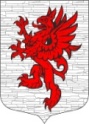 МЕСТНАЯ  АДМИНИСТРАЦИЯмуниципального образования  Лопухинское сельское поселениеЛомоносовского муниципального районаЛенинградской областиПОСТАНОВЛЕНИЕ 17.10.2023 год                                                                                                                                      № 171 «Об утверждении сметной документации на ремонт автомобильных дорог общего пользования местного значения, включённых в заявку МО Лопухинское сельское поселение для участия в конкурсном отборе на предоставление  субсидии за счёт средств дорожного фонда Ленинградской области на капитальный ремонт и ремонт автомобильных дорог общего пользования местного значения, имеющих приоритетный социально значимый характер, в рамках реализации мероприятий подпрограммы «Поддержание существующей сети автомобильных дорог общего пользования» государственной программы Ленинградской области «Развитие транспортной системы Ленинградской области» в 2024 году и в плановом периоде 2025 и 2026 годов по объекту «Ремонт участка автомобильной дороги по ул. Первомайская д. Лопухинка»»В соответствии с постановлением Правительства Ленинградской области от 14 ноября 2013 года № 397 «Об утверждении государственной программы Ленинградской области «Развитие транспортной системы Ленинградской области», руководствуясь Федеральным законом от 06.10.2003 № 131-ФЗ «Об общих принципах организации местного самоуправления в Российской Федерации», характеристиками вариантов прогноза определенных Минэкономразвития России в сценарных условиях прогноза социально-экономического развития Российской Федерации на 2024 год и на плановый период 2025 и 2026 годов, письмом Заместителя Председателя Правительства Ленинградской области - председателя комитета экономического развития и инвестиционной деятельности от 07.06.2023 № исх-02.1-4802/2023, руководствуясь Уставом муниципального образования Лопухинское сельское поселение Ломоносовского муниципального района Ленинградской области, администрация муниципального образования Лопухинское сельское поселение ПОСТАНОВЛЯЕТ:1. Утвердить сметную документацию по объекту «Ремонт участка автомобильной дороги по ул. Первомайская д. Лопухинка», протяженностью 447 метров, составленную в текущем (базисном) уровне цен «июнь 2023 г.» проверенную ООО «Научно Проектное Предприятие Ремстрой проект» № 3-2-1-2023-19  от 16.10.2023 (положительное заключение № 3-2-1-2023-19  от 16.10.2023), со следующими технико-экономическими показателями:Провести перерасчёт сметной стоимости ремонтных работ по объекту: «Ремонт участка автомобильной дороги ул. Первомайская д. Лопухинка»; мощность 0,447 км. п.; общий лимит средств (сметная стоимость объекта в уровне цен июнь 2023 г), всего, 6271336,56 рублей, с применением коэффициентов индекса потребительских цен, в среднем за год, в % к предыдущему году за 2024 года и 2025 год с учетом характеристики вариантов прогноза определённых Минэкономразвития России в сценарных условиях прогноза социально-экономического развития Российской Федерации на 2024 год и на плановый период 2025 и 2026 годов, согласно приложению 1. Утвердить сметную документацию на ремонт участка автомобильной дороги ул. Первомайская д. Лопухинка, протяженностью 447 метров, составленную в текущем (базисном) уровне цен «июнь 2023 г.» проверенную ООО «Научно Проектное Предприятие Ремстрой проект» № 3-2-1-2023-19  от 16.10.2023 (положительное заключение № 3-2-1-2023-19  от 16.10.2023), с применением коэффициентов индекса потребительских цен, в среднем за год, в % к предыдущему году за 2024 года и 2025 год с учетом характеристики вариантов прогноза определённых Минэкономразвития России в сценарных условиях прогноза социально-экономического развития Российской Федерации на 2024 год и на плановый период 2025 и 2026 годов, (базовый вариант) и основных параметров прогноза социально-экономического развития Ленинградской области на 2024-2026 годы, со следующими технико-экономическими показателями:И.о. главы местной администрацииМО Лопухинское сельское поселение						О.Н. ЯковлеваПриложение 1к распоряжению местной администрации МО Лопухинское сельское поселение Ломоносовского муниципального района Ленинградской областиот 17.10.2023 года № 171Перерасчёт сметной стоимости ремонтных работ по объекту: «Ремонт участка автомобильной дороги ул. Первомайская д. Лопухинка»; мощность 0,447 км.п., общий лимит средств (сметная стоимость объекта в уровне цен июнь 2023 г), всего 6271336,56 рублей, с применением коэффициентов индекса потребительских цен, в среднем за год, в % к предыдущему году за 2024 года и 2025 год с учетом характеристики вариантов прогноза определённых Минэкономразвития России в сценарных условиях прогноза социально-экономического развития Российской Федерации на 2024 год и на плановый период 2025 и 2026 годов, (базовый вариант) и основных параметров прогноза социально-экономического развития Ленинградской области на 2024-2026 годыРасчет проводится по формуле:*См. ст.= (См. ст. б. без НДС* Индекс. п.ц. 2024* Индекс. п.ц. 2025) *120где: * См. ст. – сметная стоимость ремонтных работ по объекту после перерасчёта;*НДС 20% от * См. ст. = значение НДС в сметной стоимости ремонтных работ по объекту после перерасчёта (20% )*См. ст. б. без НДС - сметная стоимость ремонтных работ по объекту после перерасчёта, без НДССм. ст. б. - сметная стоимость ремонтных работ по объекту в уровне цен июнь 2023 г;НДС. - значение НДС в сметной стоимости ремонтных работ по в уровне цен июнь 2023 г; (20% )См. ст. б. без НДС - сметная стоимость ремонтных работ по объекту в уровне цен август 2021 г, без НДСИндекс. п.ц. 2024 - коэффициента индекса потребительских цен в среднем за год, в % к предыдущему году за 2024 год, согласно характеристикам вариантов прогноза определённых Минэкономразвития России в сценарных условиях прогноза социально-экономического развития Российской Федерации на 2024 год и на плановый период 2025 и 2026 (базовый вариант)Индекс потребительских цен, Индекс. п.ц. 2025 - коэффициента индекса потребительских цен в среднем за год, в % к предыдущему году за 2025 год, согласно характеристикам вариантов прогноза определённых Минэкономразвития России в сценарных условиях прогноза социально-экономического развития Российской Федерации на 2024 год и на плановый период 2025 и 2026 (базовый вариант)*См. ст. руб.= (5226113,80* 1,046*1,04) *1.20=6822210,77Наименование показателяПоказателиВид ремонтаремонтТип покрытияасфальтобетонДлина ремонтируемого участка дороги, м447 м п.  Сметная стоимость, тыс. руб.6271336,56 руб.Наименование показателяПоказателиВид ремонтаремонтТип покрытияасфальтобетонДлина ремонтируемого участка дороги, м447 м п.  Сметная стоимость, тыс. руб.6822210,77 руб.Расчетные показателиРасчетные показателиРасчетные показателиРасчетные показателиРасчетные показателиРасчетные показателиНаименование объекта*См. ст.руб.*См. ст.руб.*НДС20% от * См. ст.руб.*НДС20% от * См. ст.руб.*См. ст. б. без НДС (руб)См. ст. б.,руб.НДСруб.См. ст. б. без НДСруб.Индекс. п.ц. 2022Индекс. п.ц. 2022«Ремонт участка автомобильной дороги ул. Первомайская д. Лопухинка»6822210,776822210,771137035,131137035,135685175,64 6271336,561045222,76 5226113,80104,6 %=1,046104%=1,04